Проект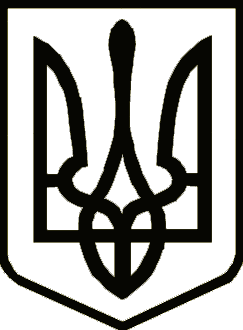 УкраїнаЧЕРНІГІВСЬКА  РАЙОННА  РАДАЧЕРНІГІВСЬКОЇ ОБЛАСТІРІШЕННЯ(п’ята сесія восьмого скликання)_____________ 2021 року        м. ЧернігівПро передачу об’єктів нерухомого майна,  приладів обліку, транспортного засобу та майна у комунальну власність Седнівської селищної територіальної громади Відповідно до пункту 20 частини першої статті 43 та пункту 4 статті 60 Закону України «Про місцеве самоврядування в Україні» та Закону України «Про передачу об’єктів права державної та комунальної власності», враховуючи рішення Седнівської селищної ради Чернігівського району Чернігівської області від 25 січня 2021 року «Про порушення клопотання перед Чернігівською районною радою про передачу майна та надання згоди на його прийняття в комунальну власність Седнівської селищної територіальної громади» та згоду комунального некомерційного підприємства «Чернігівський районний центр первинної медико-санітарної допомоги» Чернігівської районної ради Чернігівської області, районна рада вирішила:Передати безоплатно з спільної власності територіальних громад сіл, селищ, міст Чернігівського району у комунальну власність Седнівської селищної територіальної громади об’єкти нерухомості, згідно з додатком 1 до цього рішення, транспортний засіб, згідно з додатком 2 до цього рішення, прилади обліку, згідно з додатком 3 до цього рішення та майно згідно з додатком 4 до цього рішення, які перебувають на балансі комунального некомерційного підприємства «Чернігівський районний центр первинної медико-санітарної допомоги» Чернігівської районної ради Чернігівської області.Уповноважити для участі в роботі комісії з питань передачі зазначеного вище майна - депутата районної ради, голову постійної комісії районної ради з питань комунальної власності, житлово-комунального господарства, транспорту та інфраструктури Халімона М. В.; члена постійної комісії районної ради з питань комунальної власності, житлово-комунального господарства, транспорту та інфраструктури Бруя Є. В.; начальника відділу комунального майна виконавчого апарату районної ради                          Хренову Н. Г.; генерального директора КНП «Чернігівський районний центр первинної медико-санітарної допомоги» Куницю В. М.; головного бухгалтера КНП «Чернігівський районний центр первинної медико-санітарної допомоги» Мессе Р. С.3. Комунальному некомерційному підприємству «Чернігівський районний центр первинної медико-санітарної допомоги» Чернігівської районної ради Чернігівської області забезпечити передачу будівель, транспортного засобу, приладів обліку та майна, зазначених у додатках 1 - 4 до цього рішення, згідно з чинним законодавством України. 4. Після закінчення процесу передачі, відділу комунального майна виконавчого апарату районної ради, підготувати відповідний проект рішення районної ради та внести до Переліків об’єктів спільної власності територіальних громад сіл, селищ Чернігівського району такі зміни:виключити з переліку об’єктів нерухомого майна спільної власності територіальних громад сіл, селищ Чернігівського району об’єкти нерухомості, який  зазначені у додатку 1 до цього рішення;виключити з переліку об’єктів транспортних засобів спільної власності територіальних громад сіл, селищ Чернігівського району транспортний засіб, який  зазначено у додатку 2 до цього рішення.5. Контроль за виконанням цього рішення покласти на постійну комісію районної ради з питань комунальної власності, житлово-комунального господарства, транспорту та інфраструктури.Голова районної ради							    М. Ф. СиленкоАркуш погодженняпроекту рішення районної ради «Про передачу об’єктів нерухомого майна,  приладів обліку, транспортних засобів та майна у комунальну власність Седнівської селищної територіальної громади»Подає:Список розсилки рішення районної ради«Про передачу об’єктів нерухомого майна,  приладів обліку, транспортних засобів та майна у комунальну власність Седнівської селищної територіальної громади»Додаток 1до рішення Чернігівської районної ради від «__» _________ 2021 року«Про передачу об’єктів нерухомого майна,  приладів обліку, транспортних засобів та майна у комунальну власність Седнівської селищної територіальної громади»Перелікоб’єктів нерухомості, які підлягають передачі з спільної власності територіальних громад сіл, селищ, міст Чернігівського району у власність Седнівської селищної територіальної громадиКеруючий справами виконавчогоапарату районної ради								С. М. СтрукДодаток 2до рішення Чернігівської районної ради від «__» _________ 2021 року«Про передачу об’єктів нерухомого майна,  приладів обліку, транспортних засобів та майна у комунальну власність Седнівської селищної територіальної громади»Переліктранспортних засобів, які підлягають передачі з спільної власності територіальних громад сіл, селищ Чернігівського району у власність Седнівської селищної територіальної громадиКеруючий справами виконавчогоапарату районної ради								С. М. СтрукДодаток 3до рішення Чернігівської районної ради від «__» _________ 2021 року«Про передачу об’єктів нерухомого майна,  приладів обліку, транспортних засобів та майна у комунальну власність Седнівської селищної територіальної громади»Перелікприладів обліку, які підлягають передачі з спільної власності територіальних громад сіл, селищ Чернігівського району у власність Седнівської селищної територіальної громадиКеруючий справами виконавчогоапарату районної ради								С. М. СтрукДодаток 4до рішення Чернігівської районної ради від «__» _________ 2021 року«Про передачу об’єктів нерухомого майна,  приладів обліку, транспортних засобів та майна у комунальну власність Седнівської селищної територіальної громади»Перелікмайна, яке підлягають передачі з спільної власності територіальних громад сіл, селищ Чернігівського району у власність Седнівської селищної територіальної громадиКеруючий справами виконавчогоапарату районної ради								С. М. СтрукГолова районної радиГолова районної радиМ. Ф. СиленкоМ. Ф. СиленкоПідготовлено:Підготовлено:Начальник відділу комунального майна виконавчого апарату районної радиНачальник відділу комунального майна виконавчого апарату районної радиН. Г. ХреноваН. Г. ХреноваПогоджено:Погоджено:Заступник голови районної радиВ. М. ЛеоненкоПерший заступник голови Чернігівської районної державної адміністраціїЛ. М. ЮрченкоКеруючий справами виконавчого апарату районної радиС. М. СтрукКерівник апарату Чернігівської районної державної адміністраціїТ. П. КуриленкоЗаступник керівника апарату ЧРДА - начальник юридичного відділу, по роботі з персоналом та зверненнями громадянТ. П. ШараГенеральний директор комунального некомерційного підприємства «Чернігівський районний центр первинної медико-санітарної допомоги» Генеральний директор комунального некомерційного підприємства «Чернігівський районний центр первинної медико-санітарної допомоги» В. М. КуницяВ. М. Куниця№п/пНайменування адресатуКількість екземплярів1.Чернігівська районна державна адміністрація Чернігівської області12.Відділ комунального майна виконавчого апарату районної ради13.Комунальне некомерційне підприємство «Чернігівський районний центр первинної медико-санітарної допомоги»14.Седнівська селищна рада1№ з/пНазва майна, інвентарний номерМісце знаходженняРік введення в експлуатаціюПервісна вартість майна, грн.1.Будівля  амбулаторії, 10310102с.Седнів, 
вул. Я.Лизогуба, 4е1945869 295,002.Гараж, 10310101с.Седнів, 
вул. Я.Лизогуба, 4з19453 818,003.Сарай, 10310100с.Седнів, 
вул. Я.Лизогуба, 4з19456 401,004.Будівля ФП, 10310105с. Нове, 
вул. Центральна, 24198678 767,005.Будівля  ФП, 10310104с.Клочків, 
вул. Сновська, 5719788116,006.Сарай, 10310103с.Клочків, 
вул. Сновська, 571981668,007.Будівля ФП, 10310106с.Черниш,
 вул. Миру, 571984350,00№
з/пНазва майна, номенклатурний номерМісце 
знаходження Реєстраційний номерРік введення в експлу атаціюПервісна 
вартість
 майна,
грн.1.Автомобіль 
Renault Duster, Г00000455с. Седнів,
вул. Я. Лізогуба, 4еСВ 86-93 СВ2019516479,02№ з/пНазва майна, номенклатурний номерМісце знаходженняПервісна вартість майна, грн.1.Електролічильник «Меридіан» ЛТЕ-1,03 ТУ 3-ф, Г00000453    с. Седнів, вул. Я. Лізогуба, 4е1625,012.Лічильник газовий, Т0000011390с. Седнів, вул. Я. Лізогуба, 4е202,003.Лічильник Т0000010780с. Нове, вул. Центральна, 24214,944.Лічильник газовий Т0000010781с. Нове, вул. Центральна, 24120,005.Електролічильник ,Т0000010073с. Клочків, вул. Сновська, 5717,006.Електролічильник ,Т0000011991с. Черниш,  вул. Миру, 57264,277.Лічильник газовий, Т0000011999с. Черниш, вул. Миру, 57106,00№ з/пНазва майна, інвентарний/номенклатурний номерМісце знаходженняКількістьПервісна вартість майна, грн.1.Паркан залізобетонний, Г00000457с. Седнів, вул. Я. Лізогуба, 4е137000,002.Яма для каналізації, Г00000456с. Седнів, вул. Я. Лізогуба, 4е15400,003.Котел газовий, 10420020с. Седнів, вул. Я. Лізогуба, 4е13414,004.Насос циркуляційний DAB-55/180, Т0000011436с. Седнів, вул. Я. Лізогуба, 4е1900,005.Водонагрівач Атлантік РС 15R, Т0000011425с. Седнів, вул. Я. Лізогуба, 4е12913,006.Клапан електромагнітний, Т0000011385с. Седнів, вул. Я. Лізогуба, 4е1404,007.Кран,  Т0000011386с. Седнів, вул. Я. Лізогуба, 4е111,008.Сигналізатор, Т0000011396с. Седнів, вул. Я. Лізогуба, 4е1168,009.Сигналізатор,  Т0000011397с. Седнів, вул. Я. Лізогуба, 4е1371,0010.Туалет надвірний, Т0000011405с. Седнів, вул. Я. Лізогуба, 4е1529,0011.Диск колісний R16 (комплект 3–зимовий), Т0000013222с. Седнів, вул. Я. Лізогуба, 4е44708,0012.Автошина 215/65 R16 (комплект 6-зимовий), Т0000013270с. Седнів, вул. Я. Лізогуба, 4е43200,0013.Котел опалювальний, 10420021с. Нове, вул. Центральна, 2412033,0014.Насос циркуляційний Т0000010782с. Нове, вул. Центральна, 241324,0015.Насос циркуляційний Grundfos 25-40, Т0000010783с. Нове, вул. Центральна, 2411000,0016.Секція паркана довж. 3м Т0000010788с. Нове, вул. Центральна, 2441320,0017.Котел Т0000010076с. Клочків, вул. Сновська, 571350,0018.Пандус Т0000012632с. Клочків, вул. Сновська, 57125,00